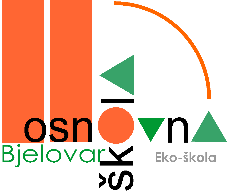 II. OSNOVNA ŠKOLAB j e l o v a rIvana Viteza Trnskog 19tel. 220-241,244-728 faxE-mail: 2.os-bjelovar@bj.t-com.hrOIB:68503362068Klasa: 112-01/21-03/13Urbroj: 2103-39-01-21-8U Bjelovaru, 02. lipnja 2021. godineOBAVIJEST KANDIDATIMA PRIJAVLJENIM NA NATJEČAJ ZA RADNO MJESTO    UČITELJA/ICE RAZREDNE NASTAVE U PRODUŽENOM BORAVKU UČENIKA   RASPISANOG OD 19. 5. – 27.05. 2021.                       (neodređeno, puno radno vrijeme)Testiranje za navedeno radno mjesto održat će se dana 09. lipnja 2021. godine (srijeda) s početkom u 12:30 sati. Na testiranje odnosno procjenu pozivaju se niže navedeni kandidati/tkinje  koji/e udovoljavaju uvjetima natječaja:IVANA GLAVINIĆINES TRNSKIANDREA PEĆINAMARINA PIZERAKVJEKOSLAV HORVATLiteratura koja je predmet testiranja odnosno procjene navedena je u tekstu natječaja.Molimo kandidate da poziv za testiranje odnosno procjenu pričekaju u dvorištu Škole,a  u slučaju lošeg vremena u hodniku Škole te da se pri ulasku u Školu pridržavaju preporučeni h epidemioloških mjera.